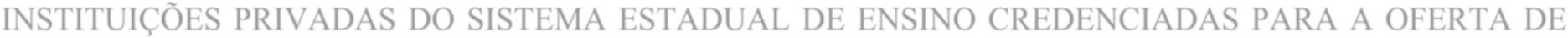 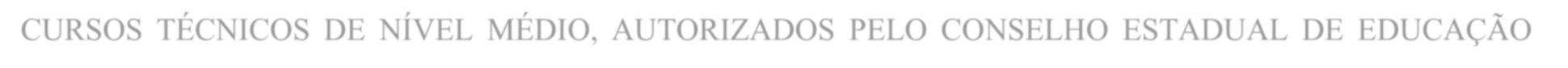 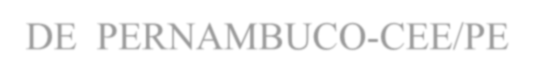 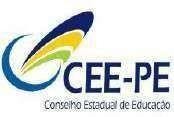 ATUALIZADA EM 30/04/20221MUNICÍPIOINSTITUIÇÃOCREDENCIAMENTOCREDENCIAMENTOCURSOS AUTORIZADOSCURSOS AUTORIZADOSCURSOS AUTORIZADOSMUNICÍPIOINSTITUIÇÃOPORTARIATÉRMINO DA VIGÊNCIATÉCNICO/ ESPECIALIZAÇÃOPORTARIATÉRMINO VIGÊNCIATIMBAÚBAEscola Única-PBRua Floriano Peixoto, nº 250, BairroBarro, Timbaúba-PE CEP nº 55.870-000SEE Nº 1464 de 17/02/2022 PARECER CEE015/201718/03/2030EnfermagemSEE nº 1664 de 17/03/202218/03/2028TIMBAÚBAEscola Única-PBRua Floriano Peixoto, nº 250, BairroBarro, Timbaúba-PE CEP nº 55.870-000SEE Nº 1464 de 17/02/2022 PARECER CEE015/201718/03/2030TIMBAÚBAEscola Única-PBRua Floriano Peixoto, nº 250, BairroBarro, Timbaúba-PE CEP nº 55.870-000SEE Nº 1464 de 17/02/2022 PARECER CEE015/201718/03/2030TIMBAÚBAEscola Única-PBRua Floriano Peixoto, nº 250, BairroBarro, Timbaúba-PE CEP nº 55.870-000SEE Nº 1464 de 17/02/2022 PARECER CEE015/201718/03/2030